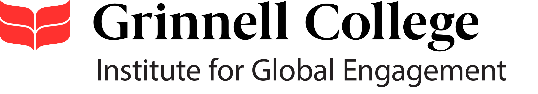 RESOURCES FOR FIRST GENERATION STUDENTSOur Go Global Grinnell website is: https://travel.global.grinnell.edu/. Our office is staffed with 5 student advisors that serve as peer advisors and are happy to meet with students regarding all aspects of global engagement.Off-Campus Study TimelineAdvice on how to talk to your family about studying off-campus and resources you can share with them.Preparing for Off-Campus StudyLinks to University of Minnesota Learning Abroad Center with excellent resources on packing, buying plane tickets, immigration and customs, airports and technology. There is also a video on cultural adjustment from Grinnell students.Resources for International TravelPassports & Visas, Wellness (insurance), Identities, Culture & Etiquette & Budgets & Financial ConsiderationsScholarship ResourcesWe encourage you to meet with Gretchen Zimmerman in Financial Aid. Returning from Off-Campus StudyExperiences returning to campus vary. There are links to articles about coping and resources.International Opportunities at Grinnell CollegeOff-campus study – typically in your third year or fall of your fourth year for a semester or yearGlobal Learning Program – first years and a new second year course offered in the spring. The class includes three weeks of travel over spring break and/or the end of the semester in May.Course-embedded travel – upper level classes offered in the spring with travel during spring break or at the end of the semester in May.International Internships through CLS. Cape Town and Barcelona opportunities with other Grinnell students.